Na temelju članka 53. Poslovnika Gradskog vijeća Grada Svetog Ivana Zeline (“Zelinske novine”, br. 7/21 i 34/21) sazivam 16. sjednicu Gradskog vijeća Grada Svetog Ivana Zeline, koja će biti održana u srijedu, 13. ožujka 2024. godine u Gradskoj vijećnici s početkom u  19,30 sati.Za sjednicu predlažem sljedećiDNEVNI REDREPUBLIKA HRVATSKAZAGREBAČKA ŽUPANIJAGRAD SVETI IVAN ZELINAGRADSKO VIJEĆE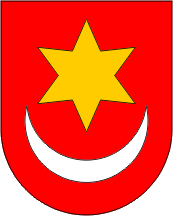 REPUBLIKA HRVATSKAZAGREBAČKA ŽUPANIJAGRAD SVETI IVAN ZELINAGRADSKO VIJEĆEKLASA: 024-06/24-01/01URBROJ: 238-30-01/01-24-1Sveti Ivan Zelina, 08. ožujka 2024. KLASA: 024-06/24-01/01URBROJ: 238-30-01/01-24-1Sveti Ivan Zelina, 08. ožujka 2024. 1. A) Usvajanje  Zapisnika s 14. sjednice Gradskog vijeća Grada Svetog Ivana ZelineB) Usvajanje  Zapisnika s 15. sjednice Gradskog vijeća Grada Svetog Ivana Zeline2. Aktualni sat3. A) Izvješće o stanju i kretanju sigurnosnih pokazatelja Policijske postaje Sv. Ivan Zelina u 2023. g.B) Izvješće Vatrogasne zajednice Grada Sv. Ivana Zeline za 2023. g.4.Donošenje Odluke o izmjenama i dopunama Odluke o izvršavanju Proračuna Grada Svetog Ivana Zeline za 2024. g.- Izvjestiteljica Vlasta Kašnar5.Donošenje Statutarne odluke o izmjenama Statuta Grada Svetog Ivana Zeline- izvjestitelj Dragutin Mahnet6.Donošenje Odluke o izmjenama i dopunama Odluke o načinu pružanja javne usluge sakupljanja komunalnog otpada na području Grada Svetog Ivana Zeline- izvjestiteljica Anita Findri Ratkajec 7.Donošenje Zaključka o prihvaćanju Izvješća o izvršenju Plana djelovanja u području prirodnih nepogoda na području Grada Svetog Ivana Zeline za 2023. godinu- izvjestiteljica Branka Hođa8.Donošenje Odluke o imenovanju Gradskog povjerenstva za procjenu šteta od prirodnih nepogoda- izvjestiteljica  Anita Findri Ratkajec9.a) Donošenje Odluke o utvrđivanju prestanka obavljanja dužnosti ravnateljice Pučkog otvorenog       učilišta Sveti Ivan Zelinab) Donošenje Odluke o imenovanju vršiteljice dužnosti  ravnatelja Pučkog otvorenog učilišta Sveti         Ivan Zelina- izvjestiteljica  Branka Hođa10.Donošenje Odluke  o ukidanju statusa općeg dobra na kčbr. 4769/7 k.o. Hrastje- izvjestiteljica  Branka Hođa11. Donošenje Odluke o poništenju postupka davanja koncesije- izvjestitelj Dragutin MahnetPREDSJEDNIK GRADSKOG VIJEĆAGRADA SV. IVANA ZELINEDarko Bistrički, struc.spec.ing.građ.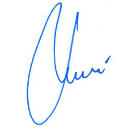 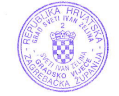 